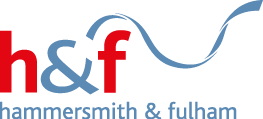 Hammersmith & Fulham CouncilAdult learning and skills serviceLearner HandbookAugust 2023 to July 2024To enrol by phone call 020 8753 3600 For more information visit www.hfals.ac.ukContents:Adult learning and skills service	1Contents:	2Come and learn with us	5Fully equipped teaching facilities in great locations	5Macbeth Café has the winning recipe	5Choose from a diverse mix of part time courses	5Support from our team of experienced teachers	5More than just learning - increase your skills, improve your job prospects, make friends, and have fun!	5Welcome	6New courses	7Learner feedback	7Wi-Fi access	7Your tutor’s details:	8Your class times:	9Covid Guidelines	10Induction checklist	11Health and safety	11Key policies	11Volunteering opportunities	12Student charter	13We expect you to:	13Safeguarding	13Prevent	13Promoting British values	14Equal opportunities	14Keeping track of your learning	14Additional learning support	15The service can provide:	15Study support sessions	15Literacy, language and numeracy support	15Learning difficulty or disability support	15Recruitment policy	15Disability statement	15How can I get advice and support?	16What happens if I need extra help to do my exams?	16Learner Voice	17Paying by instalments	17Invoicing your employer	17Refunds	17Learner Support Funding	18What costs can be claimed?	18How to apply?	18Compliments or complaints	18Quality assurance	19Assessment appeals	19Exclusion policy	19Health and Safety - hazards and first aid	19Responsibilities	19Reporting hazards	19Recording accidents and incidents	20Evacuating the building	20First aid	20Hazardous substances	20Manual handling	20Equipment and machinery	20e-Safety and Acceptable Use	20Tidy work areas	20Smoking	21Mobile phones	21Food and drink in classrooms	21How we use your personal information	21Café	22Reception	23Follow us on our social media channels	24Instagram	24Facebook	24Libraries and employment	25Learning at H&F libraries	25ALSS students welcome	25Internet access is available at all libraries	25Libraries in Hammersmith & Fulham	25Do you need work experience?	26Apprenticeships	26Who are H&F Works?	26National Careers Service	27Business Support	27Business Growth Hub	27Useful contacts	28Timetable:	30Notes:	32Term dates 2023-2024	33Autumn term 2023	33Spring Term 2024	33Summer term 2024	33Further contacts	34Come and learn with us Fully equipped teaching facilities in great locations Most courses take place in the Macbeth Centre, a lively and friendly hub in central Hammersmith, which houses our teaching rooms, specialist studios and workshops, all equipped with everything you will need. Some courses take place in schools and community venues throughout the borough. Macbeth Café has the winning recipe Enjoy hot beverages and fresh home-cooked food in the award-winning onsite café at Macbeth which has been a permanent fixture serving the community and local businesses for over twenty-five years. With affordable prices, attention to customer service, a daily changing menu, and a friendly inclusive atmosphere open to all, you are sure to enjoy your experience. Choose from a diverse mix of part time courses We offer over 450 courses during the day, or at evenings and weekends. Whether you are looking to nurture your creative side, learn business skills or languages, we will have a course for you. Support from our team of experienced teachers We foster a culture of great learning, encouraging you to explore and develop new skills and your confidence. We trust and respect our teachers to share their knowledge in their own style with you. Many are practising artists and experts in their field. More than just learning - increase your skills, improve your job prospects, make friends, and have fun! We take pride in our friendly atmosphere. Our courses will help you learn something new and develop skills to help you find employment, improve health and well-being and have fun.WelcomeDear learner,A warm welcome back to our returning learners, and hello to the new learners starting with us this term. We’ve created this handbook to help you get the most out of your course. It includes important information for learners, so please have a look through. We’re committed to supporting you in your lifelong learning journey with us. So don’t hesitate to reach out to our dedicated staff. I’m proud to announce that Ofsted’s latest 2023 inspection confirmed we are a ‘Good’ education provider – a rating we have maintained for 13 years. This is a testament to the high-quality service we offer.If you’d like to give us feedback on how we’re doing, we encourage you to let us know by filling out the red feedback cards in reception or by emailing alss.info@lbhf.gov.ukWe hope you find this handbook useful. Yours sincerely,Eamon Scanlon Head of Adult Learning and SkillsNew coursesWe want to keep you informed of new courses, news and other interesting stories via email and SMS text messaging so we ask for your email address and telephone number on the enrolment form.If you do not want to receive information in this way please email: rakesh.pawaroo@lbhf.gov.ukLearner feedbackPlease take the time to tell us what you think.Your feedback helps us to know when we are getting it right and also helps us to listen to our learners and make improvements to the service.Going to be late or absent from class?Text ALSS followed by the course code and your message to 60777.Wi-Fi accessWi-Fi is fully accessible and FREE for all staff and students at all three of our learning centres: Macbeth, Normand Croft and Uxbridge Road.Ask your tutor for the Wi-Fi access code/password.Your tutor’s details:Your class times:Covid GuidelinesIn order to keep learners and staff safe, we recommend the following health and safety guidelines when attending classes in our centres: If you show any of the recognised COVID-19 symptoms, you should take a lateral flow testIf your test is positive or you continue to have symptoms, please do not attend the class and let your tutor know. This will help to reduce the spread and protect vulnerable classmates. Do not return to the class until you have taken a negative test, or you are symptom freeWe encourage vulnerable learners to continue to wear a face covering over your nose and mouth in communal areas and in the classroom if you wish toUse hand sanitiser and wash your hands regularly.Follow the most up to date guidance and signs displayed when in the buildings.Contact us if you need to self-isolate and have recently attended class.Induction checklistAt the beginning of your course your tutor will go through this checklist informing you about first aid, fire evacuation procedure, health and safety, term dates and may also give you more details relevant to your class. Further information is on www.hfals.ac.uk Health and safety Check you know what the fire alarm sounds like and what to do in the event of a fire or other emergency. The fire alarm will be sounded three times a day during the first week of term. Please ensure you know the fire procedure. Check you have information on any health and safety hazards specific to your course, including Control of Substances Hazardous to Health (COSHH), e-Safety and Risk Assessments where appropriate.Be aware of your general responsibility in contributing to the health and safety of yourself and others, as well as procedures for reporting all accidents, near misses, dangerous occurrences etc.Health and Safety guidelines may vary depending on the class you attend. Your tutor will supply information on specialist health and safety requirements.Check you are clear on Safeguarding and the Prevent duty, and how this applies to you.If you are using computers in class, or using the Macbeth Wi-Fi, make sure you are clear on the Acceptable Internet Use Policy.Key policies Has your tutor mentioned the following policies? More information on www.hfals.ac.uk ( Please tick the boxes).  Fire Evacuation Health and Safety Student Charter Safeguarding Prevent Acceptable Internet use Equal Opportunities ComplaintsInformation, advice, and guidance Choosing the right course: we have a team of experienced staff who are able to give you information and advice on a wide range of courses and help you choose the right one.To find out about jobs please contact H&F Works, who can help you find a job or an apprenticeship position. Many vacancies are in Retail, Admin, Construction, Catering and Hospitality.They are always recruiting for vacancies, from cleaners to store managers, and experience is not always essential. H&F works also offers support with CV and cover letter writing and interview skills.For more information email alssinfo@lbhf.gov.ukCall us on: 020 8753 3600.Volunteering opportunitiesIf you are interested in volunteering opportunities, we have staff from the Volunteer Centre available every Thursday 11am-1pm. You can book online at www.hfals.ac.uk/interviews or call us on 020 8753 3600 to arrange a booking for your session.Student charterYou can expect:Accurate information about courses and our servicesFriendly and helpful staff who will treat you with respectEasy and accessible enrolment procedures Good teachingSupport if you find learning difficultA safe and pleasant place to learnA service which is open and promotes learning for allThat we listen and respond to your concernsStaff who are trained to work within the council’s guidelines on safeguarding children and vulnerable adults.We expect you to:Arrive before the start of class so that you don’t disrupt other people’s learningAttend regularly and let us know when you are going to be absentBring everything you need for the classPay the appropriate feesTreat all staff and students with consideration and respectTake an active part in promoting health and safetyAbide by ALSS and council policies at all timesParticipate in the learning activities and complete any work setTurn off your mobile phones when in class Agree your learning targets and review your progress to get the most from your class.SafeguardingWe are committed to safeguarding young people, and vulnerable adults, and also to providing a safe and secure learning environment for all learners. We work with the local safeguarding boards and recruit and train staff in line with current legislation. If you have any concerns about the treatment of children and young people, or of vulnerable adults please contact eamon.scanlon@lbhf.gov.ukIf you observe any health and safety issues, please contact a member of staff as soon as possible.PreventFrom 1 July 2015, Parliament placed a statutory requirement on the council to “have due regard to the need to prevent people from being drawn into terrorism.” Prevent focuses on supporting and protecting people who might be susceptible to radicalisation. Our Adult Learning and Skills Service uses established safeguarding processes to ensure awareness of Prevent for both staff and learners and so help divert potentially vulnerable people from becoming involved in extreme or radical groups.Promoting British valuesDemocracyYour opinions countDon’t forget to voteThe rule of lawNo one is above the lawLaws protect everyoneInnocent until proven guiltyIndividual libertyFreedom of speechRespect and tolerance for:All backgrounds and culturesAll agesAll genders and sexualitiesAll religious beliefEqual opportunitiesThe adult learning and skills service will ensure that no one is discriminated against because of their ethnic or national origin, race or colour, gender, age, class, sexual orientation, or because of their religious or political beliefs, disability, or income.If you feel you have been discriminated against, please talk to your lecturer or ask at reception to speak to a manager.You are expected to comply with the London Borough of Hammersmith & Fulham equal opportunities policy.Keeping track of your learningAll students will have an Individual Learning Plan (ILP) or learning targets. These will set out what you want to learn on the course. It includes an assessment of what you know and can do at the start, a record of the progress that you are making, and what you have achieved by the end of the course. You will be given the opportunity to review your targets and comment on your progress. Your tutor will use all of this information to help plan their teaching.Additional learning support Anyone enrolled in an adult education class can receive extra help with their learning through a number of varied support options offered by the service. If you have a support need, please notify us as early as possible at enrolment, or by emailing karen.fall@lbhf.gov.uk to arrange a confidential interview.The service can provide: Confidential interviews about any additional support you may require Help with language, literacy and numeracy skills Free access to computers and the internet in the Study Support sessionsAdaptive equipment for students with a learning difficulty or disabilityExperienced one-to-one, and whole group, learning support assistantsDedicated classes for discrete learner groupsStudy support sessionsThere is one support sessions per week, in the computer rooms at the Macbeth Centre, facilitated by an experienced IT lecturer. They allow you to use programs and the internet, print work and assignments, research information using websites, discover materials and resources, use adaptive equipment and practice your computing skills. Please ask your tutor for more information. Literacy, language and numeracy support Like many adults, you may find reading, writing and number skills difficult, particularly if you are returning to study after a long break. Students whose first language is not English. may find their course difficult because of this. If you think you may experience difficulties during your course, please speak to your tutor as soon as possible and/or email Liz Asadi, Programme Manager - Skills for Life and Family Learning, at elizabeth.asadi@lbhf.gov.ukLearning difficulty or disability supportIf you are interested in our provision for learners with learning difficulties and disabilities, please let us know. We can try to assist if:You feel you would benefit from some additional supportYou want access to adaptive technology, because of a learning difficulty or disability.Please email Sean Buckley at sean.buckley@lbhf.gov.uk to arrange a confidential interview.Recruitment policyIt is our policy to help students enrol on the course that is right for them. Any entry requirements will be clearly set out in the course information sheet. We will also make it clear where courses are designed to meet the needs of specific groups.Disability statementEasy read versions of our Disability Statement, Appeals Procedure and Health and Safety Induction with Makaton symbols, are available from reception upon request. The service is committed to supporting people with disabilities by trying our best to:Have trained staff to help and advise you, including trained BSL signersMake our buildings as accessible as possible and moving classes to step free access if requiredMake information available in different formats, including MakatonProvide specialist equipment or materialsHave support staff in classesHave confidential discussions and advice in person, via the phone or emailMake sure class materials are accessibleLink you with your tutor before you startHave a range of classes especially for people with learning difficulties including access to qualification courses and advice on progression routesWork with other organisations such as Action on Disability and MIND to get more help and advice if we need itHave study support sessions where you can get extra help and practice your skills.How can I get advice and support?You can contact Sean Buckley to have a confidential discussion on how best we can support your learningYou can ask for help at reception. Course information sheets are also available to help you decide if the course is what you wantOnce you have enrolled and said that you have an Additional Support need, you will be contacted to discuss the best way to support your learningWe try to follow up all additional support requests as quickly as possible so the sooner you inform us the better.What happens if I need extra help to do my exams?We need to know if you require extra help for any classes, but especially if you are going to do an examWhen you are registered to do a qualification we will inform the examination board of your additional needsThe extra help you get will depend on your individual circumstances and in some cases you will have to provide medical evidence. You may be allowed to have assistance, special equipment, additional time or other support.Please declare any additional support needs, as early as possible, on the form at enrolment or inform your tutor at the beginning of your course or you can talk to Sean Buckley, the Programme Manager for Student Support.Learner VoiceThe adult learning and skills service seeks the views of its learners - past, present and future.The service seeks to capture these views in several ways:Annual student satisfaction surveyLearner focus groupsMonitoring letters of complaints and complimentsCelebrating learners success at events and exhibitionsSuggestion boxes and learner feedback cardsLearner feedback on HFALS websiteLearner evaluation during coursesObservations of teaching, learning and assessment (OTLA).Paying by instalments Students who are enrolling on a year-long accredited course and experiencing hardship can apply to pay in three instalments. First instalment is taken at the time of enrolment, the remaining course fees can be paid over two more instalments for which you will be required to complete a Direct Debit Mandate. Please note once you are enrolled all instalments must be paid. Invoicing your employer We can invoice your employer for course fees. You must provide proof, on letter headed paper, that your employer agrees to pay and an additional fee of £30 is charged for administration.RefundsA full or partial refund of your course fee will only be made when: We close, merge or reschedule your course and you cannot get to the alternativeThere is a medical reason supported by a certificate or doctor’s letter. An administrative charge of £12 will be made for this refund. We do not provide refunds where individual sessions have to be cancelled, but will make every effort to offer an alternative session. We will need the original card used to process the refund. CreditIf you have been given credit, you must use within the academic year.Fees Please note: Course fees, times, dates and other related details are correct at time of going to press. In exceptional circumstances however, we may need to update the amounts to be charged or other related course information. You should check that you have the correct details before enrolling.Learner Support Funding Support funding for learners falls into two categories. Funding is provided by the Education and Skills Funding Agency (ESFA) and Mayor of London to assist learners who are not able to pay for essential equipment/materials, travel costs, childcare, registration fees and other necessary expenses. These categories are: Discretionary Learner Support Fund (for accredited courses up to and including level 3) The 24+ Adult Learning Loan Bursary (for learners who are in receipt of an Adult Learning Loan for the full fees of the course from the Student Loans Company). These funds are only available to learners studying towards an approved qualification and who are on a low household income of less than £23,302.50 gross per year (resident in London), or £20,319 gross per year (resident outside of London, but resident in England). Parental income will not be taken into consideration but the income of any spouse or partner will. Proof of low income must be attached to your application. Please discuss this with your tutor at interview. Students must submit a separate application for each course. (This information is subject to change). What costs can be claimed? Course fees (up to 20%, but only in exceptional circumstances) Course booksTravel costs Essential equipment or materials required for the course.Registration fees (for professional bodies).How to apply? Before you can apply for Learner Support Funding, you must attend an interview and enrol on your course. Further information and application forms are available in reception.Compliments or complaintsWe aim to provide a high quality service at all times. We like to hear both about good service and where things have gone wrong. If you wish to compliment any aspect of the service or have a complaint, contact reception, email beryl.lester@lbhf.gov.uk or complete a feedback card which can be found in reception.All complaints received are taken seriously and are dealt with according to the complaints procedure. We will make sure that you are supported to progress your complaint by providing an interpreter, signer, or an advocate if necessary. You can discuss any complaint to do with disability and access informally with Sean Buckley on 07900 737744 or email sean.buckley@lbhf.gov.uk who will try to resolve the issue and will advise you on the corporate procedure should you want to take the matter further. Quality assuranceWe are committed to providing the highest quality of learning opportunities. Our approach to quality assurance is based on building quality, and equality, into every aspect of the service. We believe ensuring quality is part of everybody’s job and all policies and procedures are directed to improving the quality of provision. We promote an ethos of critical analysis and continuous improvement.We carry out a number of checks to assure and improve the quality of our service. These include:Regular visits to classes to observe the quality of teaching and learning, by both our own staff and external inspectorsExternal verification of quality standards by Accrediting bodiesOfsted monitor and inspect our service on a regular basisMonitoring recruitment, retention and achievementCourse and curriculum reviewsAn online learner survey: www.lbhfadmin.com/ALSSSurveyOnlines/CreateRegular reviews of our systems and procedures.All of this information is fed into an annual self-assessment report, and a quality development and improvement plan. If you have any comments or suggestions, please let us know. We were last inspected by Ofsted in March 2023 and the report can be read in full by visiting www.hfals.ac.ukAssessment appeals If you wish to appeal against an assessment of your work, you should raise it with a member of staff. The tutor will discuss the assessment with you and take appropriate action. If you are dissatisfied with the outcome, please ask at reception about the next stage of the appeals procedure. For accredited courses the awarding bodies have their own appeals procedure, and this can be requested  from our exams officer. Exclusion policyThe adult learning and skills service is committed to providing a safe and supportive environment in which adults from a wide variety of backgrounds can learn together. In order to maintain this environment we reserve the right to exclude a student from a course where this is judged necessary. A full copy of the exclusion policy and procedures is available from reception.Health and Safety - hazards and first aidResponsibilitiesEveryone has a duty to ensure the safety of themselves and others who may be affected by what they do or do not do. Please help yourself and the service in making this a safe and enjoyable environment in which to learn, by following health and safety procedures and by suggesting and making improvements with regard to health and safety. Reporting hazardsReport any hazard that you find to your tutor or centre staff. This will be a major help in preventing accidents.Recording accidents and incidentsYour tutor will record any accidents or incidents in the accident/incident book kept at reception. Managers will then investigate and, where necessary, identify changes to the work routine/workplace to make it safer for all. A no blame culture is operated when investigating accidents to ensure the root causes are found.Evacuating the buildingPlease make sure you know how to leave the building safely in case of an emergency and that you are familiar with the fire procedures displayed in all adult education centres. When you hear a fire alarm your tutor will escort you from the room to the assembly point for that centre. Please make sure you stay with your tutor so they can check that everyone is safely out of the building.First aidA list of qualified first aiders and first aid equipment are available at reception.Never handle blood, open wounds or body fluids unless you are wearing safety gloves.Hazardous substancesSome of the substances used in practical subjects can be hazardous.Your tutor will provide information and advice about using these safely. If you are not sure please ask before using any substance you are not familiar with. It is your responsibility to inform the tutor of any relevant allergies that you might have.Manual handlingMany injuries are caused through poor manual handling; that is moving an object from point A to point B. Please stop and think before you move or handle anything heavy or awkward. Always ask for help if you are not sure.Equipment and machineryHealth and safety regulations state that only trained people can use certain equipment and machinery. If you have not been instructed in the use of our equipment and machinery speak to your tutor for guidance and instruction.e-Safety and Acceptable UseComputer skills are vital to access employment and life-long learning, but there are dangers and risks associated with using computers and the internet. The adult learning and skills service (ALSS) want all our learners to be able to get the most out of using technology and use it in a responsible way. ALSS provide guidance and advice on keeping yourself safe in our Acceptable Internet Use and e-Safety policy. You can see our Acceptable Use policy in all classrooms and can request a copy of the e-Safety policy from reception.Tidy work areasKeeping your work area tidy reduces the risk of accidents, improving health and safety for all. Take time before the end of every session to ensure the room is left in a clean and tidy condition.SmokingIn line with legislation, smoking (both tobacco, e-cigarettes and vaping) are not permitted anywhere on the premises or grounds of the service.Mobile phonesStudents are asked to respect others when using their phones and their use is not permitted in classrooms or work areas.Food and drink in classroomsNo food or drink (except for bottled water) is allowed in classrooms.Students are asked to not take food or drink into classrooms.How we use your personal informationThe personal information you provide when applying for a course is passed to the Skills Funding Agency.  Where necessary it is also shared with the Department for Education, including the Education Funding Agency. For more information on how the Skills Funding Agency manage your information please go to ILR Privacy Notice 2023 to 2024 version 1 May 2023. CaféMacbeth Community Café serves freshly cooked food and the menu changes daily.You can purchase items with cash or card.Term time opening hours are:Monday to Friday 9am to 8pm Saturday 9am to 2.30pmOut of term opening hours are:Please check as hours may vary.ReceptionTerm time openingMonday to Thursday9am to 5.45pmFriday 9am to 4pm Saturday 9am to 12 noonOutside term timeMonday to Friday9am to 4pm Opening times may change, please call for details or visit the website to check before visiting the centre.*Reception is open for any enquiries about the centre, our courses and room facilities. For all course enrolments please enrol via our website or call 0208 753 3600.Follow us on our social media channelsInstagram https://www.instagram.com/alss_online/Facebookhttps://www.facebook.com/profile.php?id=100087107688816Libraries and employmentLearning at H&F librariesThe adult learning and skills service is working in partnership with the borough library service so you can continue your learning out of class time using books or the internet.Look out for events, shorts courses and holiday activities on their website: www.lbhf.gov.uk/libraries/library-events ALSS students welcome Anyone enrolled on a course is eligible to join a Hammersmith & Fulham library. Most libraries are open late evenings and Saturdays. Hammersmith, Fulham, and Shepherds Bush libraries are also open on Sunday, 11am-5pm. For full details of opening times please see the website www.lbhf.gov.uk/libraries/find-your-libraryTelephone (24-hour automated telephone service): 0333 370 4700.Internet access is available at all libraries Free for the first hour if you are a member of the library. Wi-Fi is available at Shepherds Bush, Hammersmith, Askew Road, and Fulham Libraries. Scanning and photocopying facilities are also available. Membership also includes access to online resources - please refer to www.lbhf.gov.uk/librariesThe Local Studies and Archives Service is based in Hammersmith Library.Fulham Library includes the main reference library which also provides quiet study spaces. Libraries in Hammersmith & FulhamAskew Road Library87-89 Askew Road, W12 9AS Tel: 020 8753 3863Avonmore Library and Community CentreNorth End Crescent, W14 8TGFulham Library598 Fulham Road, SW6 5NXHammersmith LibraryShepherd’s Bush Road, W6 7ATShepherds Bush LibraryWestfield Retail Centre 6 Wood Lane, W12 7BFDo you need work experience?Volunteer work placements give real experience for those who want to take the first steps towards securing employment. Hours can be arranged to fit around residents’ availability.ApprenticeshipsAs employees, apprentices earn a wage and work alongside experienced staff to gain job-specific skills.Off the job, apprentices get training to work towards nationally recognised qualifications.Key benefits: earn a salaryget paid holidaysreceive traininggain qualificationslearn job-specific skills.If you would like assistance with these services, then please contact us on 020 8753 3600 or email alssinfo@lbhf.gov.ukWho are H&F Works?Our free employment services exist to support local residents and connect you to our employers.A range of opportunities across the borough in retail, customer service, administration, construction, hospitality and much moreOne-to-one information, advice and guidance towards finding workAccess to the right employment and skills training to prepare you for employmentA dedicated Recruitment Advisor, offering a bespoke serviceAn opportunity to work for blue-chip companies and household brands.View all our live job opportunities on www.hfworks.lbhf.gov.ukContact us on 020 8753 1800.National Careers Service Helping you to take the next step:Online, on the phone or face-to-faceHelp to choose or change careerSkills tests, course search, job search advicePersonalised help from careers advisers.To book an appointment, please go to our website www.hfals.ac.uk/interviews or call us on 020 8753 3600Business Support As well as our regular courses we offer further short workshops to support your business and help guide you with the essentials if you are just starting out. These will be updated regularly on our website so keep an eye out for future workshops coming up.All workshops take place at the Macbeth Centre, and places can be booked over the phone on 020 8753 3600 or via our website www.hfals.ac.uk/interviewsBusiness Growth HubThe H&F Business Growth Hub delivers a mixed programme of in-person and zoom meetings with experts who will help you develop and grow your small business. This free service is only available to residents and borough-based businesses.To find out more and to get on the mailing list please email business-support@lbhf.gov.uk or call 020 8753 5585.Useful contactsHead of Service and Lead Safeguarding officer OR Head of Service and Safeguarding officerEamon Scanloneamon.scanlon@lbhf.gov.uk07818 421 521Deputy Head of Adult Learning and SkillsPenny Asumangpenny.asumang@lbhf.gov.uk07776 672 577Disability and Student Support OfficerSean Buckleysean.buckley@lbhf.gov.uk07900 737 744Senior Manager Contracts and Management informationDavid Ededavid.ede@lbhf.gov.uk07554 115 095Literacy/Numeracy Support OfficerLiz Asadielizabeth.asadi@lbhf.gov.uk07551 680 497Operations and Support Services OfficerBeryl Lester07776 672 667Quality Standards OfficerAngelo Cappettaangelo.cappetta@lbhf.gov.uk07554 222 775Safeguarding OfficerEamon Scanloneamon.scanlon@lbhf.gov.uk07818 421 521Management Information OfficerRakesh PawarooRakesh.pawaroo@lbhf.gov.uk07770 641 526Student Services ManagerLisa Lamblisa.lamb@lbhf.gov.uk07788 380222ComplaintsReception teamalssinfo@lbhf.gov.uk020 8753 3600Timetable:Notes:Term dates 2023-2024Autumn term 2023Starts: Monday 18 SeptemberHalf term: Monday 23 to Saturday 28 OctoberEnds: Saturday 9 DecemberSpring Term 2024Starts: Monday 8 JanuaryHalf term: Monday 12 to Saturday 17 FebruaryEnds: Thursday 28 MarchSummer term 2024Starts: Monday 15 AprilHalf term: Monday 27 to Saturday 1 JuneEnds: Monday 15 JulyBank Holidays: in term time Monday 6 MarchFurther contactsMacbeth CentreMacbeth Street, London W6 9JJTel: 020 8753 3600Email: alssinfo@lbhf.gov.uk239a Uxbridge RoadShepherds Bush, W12 9DLNormand Croft(Lillie Road entrance)Normand Croft Primary SchoolBramber Road,Fulham, W14 9PAOutreach CentresWe run courses in a number of outreach centres and schools across the borough. For full information please see the prospectus, call 020 8753 3600 or visit: www.hfals.ac.ukPlease note we cannot answer general enquiries about these centres.If you would like any part of this document produced in large print or Braille, please telephone 020 8753 3600.Hammersmith & Fulham Council.Supported by: Mayor of LondonEuropean Social Fund UKPositive About Disabled PeopleEducation and Skills Funding AgencyMatrixTutor’s name:Tutor’s contact details:Tutor’s name:Tutor’s contact details:Tutor’s name:Tutor’s contact details:Tutor’s name:Tutor’s contact details:Class times:Tea breaks (if applicable):Class times:Tea breaks (if applicable):Class times:Tea breaks (if applicable):Class times:Tea breaks (if applicable):DayTimeClassRoomDayTimeClassRoomDayTimeClassRoomDayTimeClassRoomDayTimeClassRoomDayTimeClassRoom